Строительный материал: бревна, доски, кирпич, бетонные панели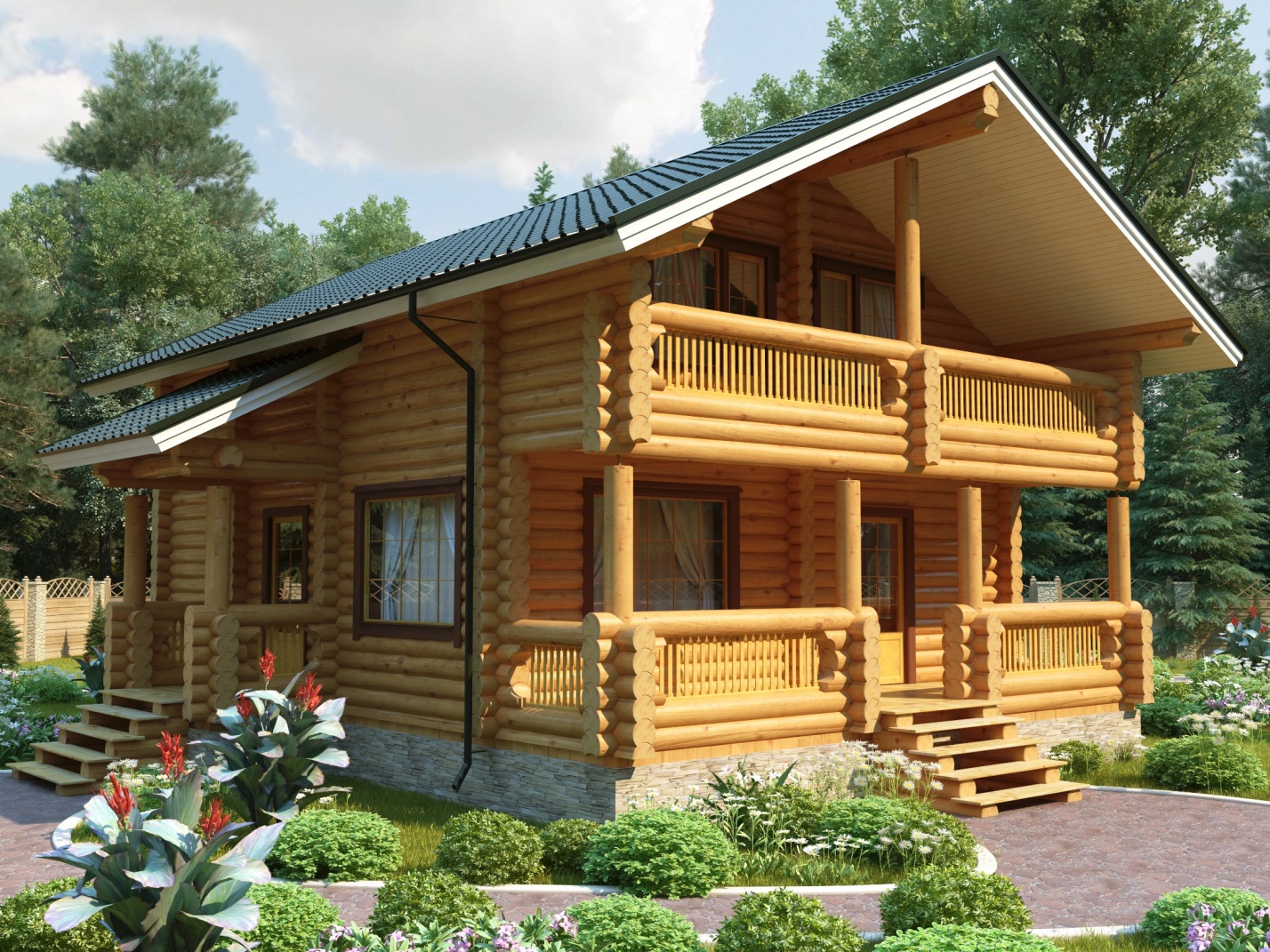 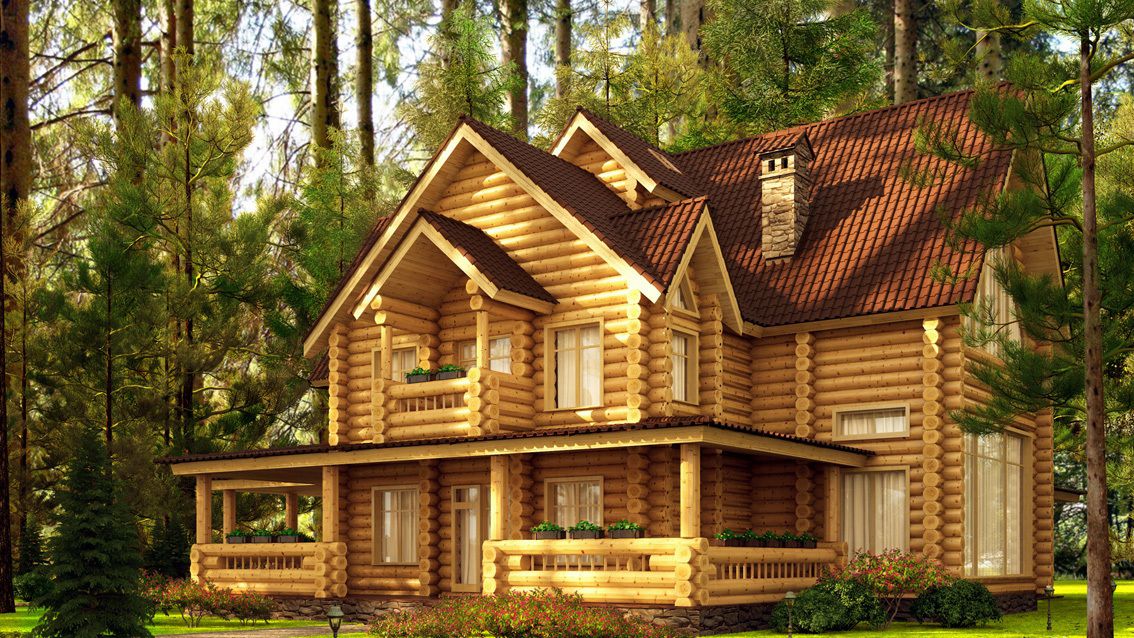 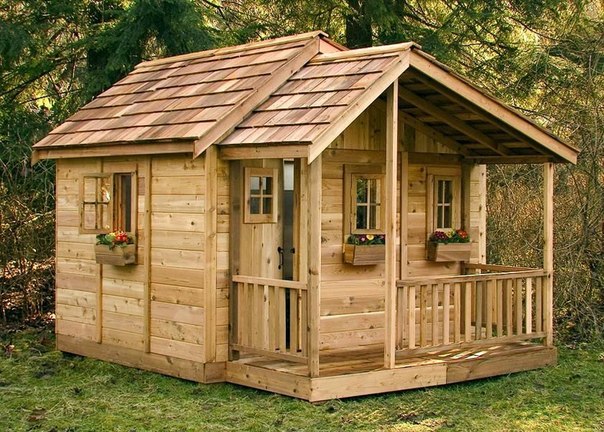 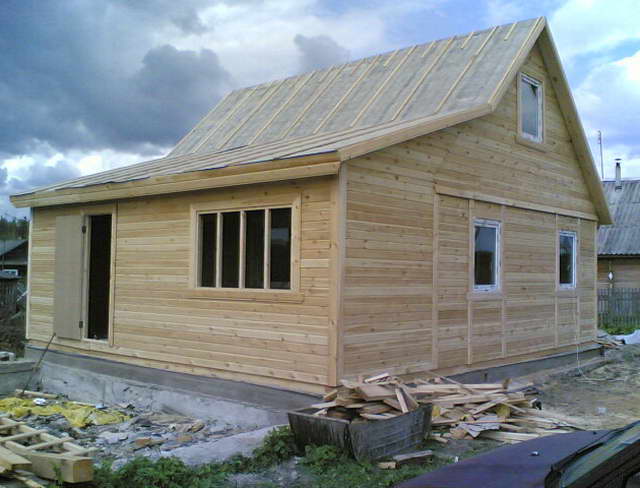 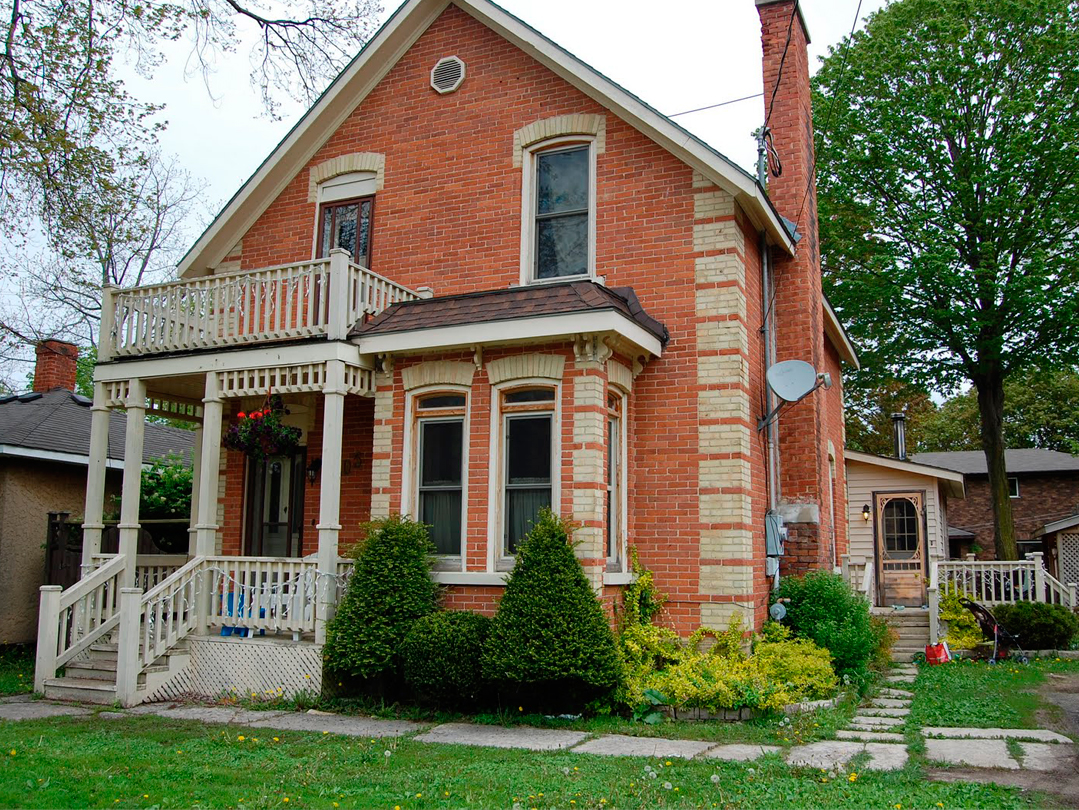 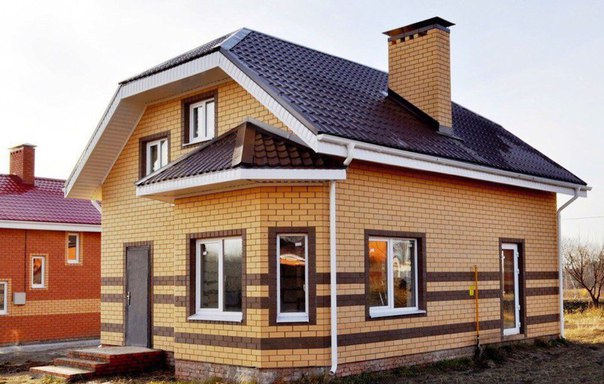 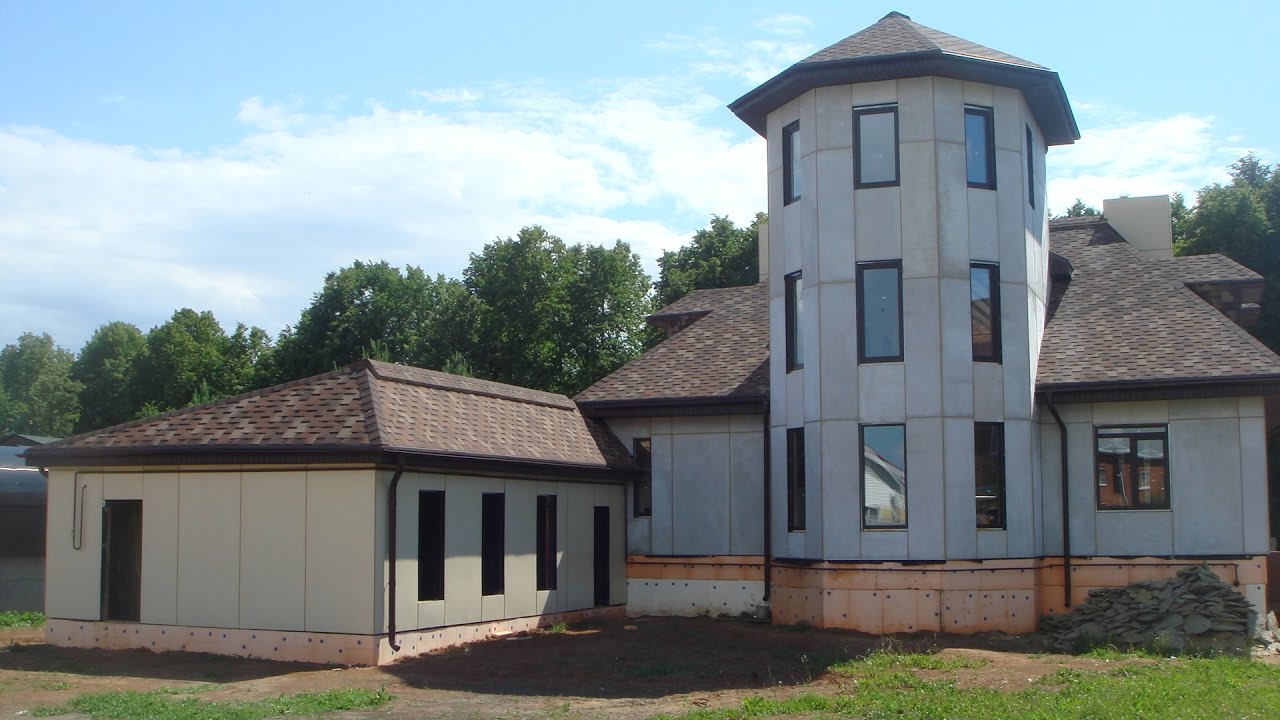 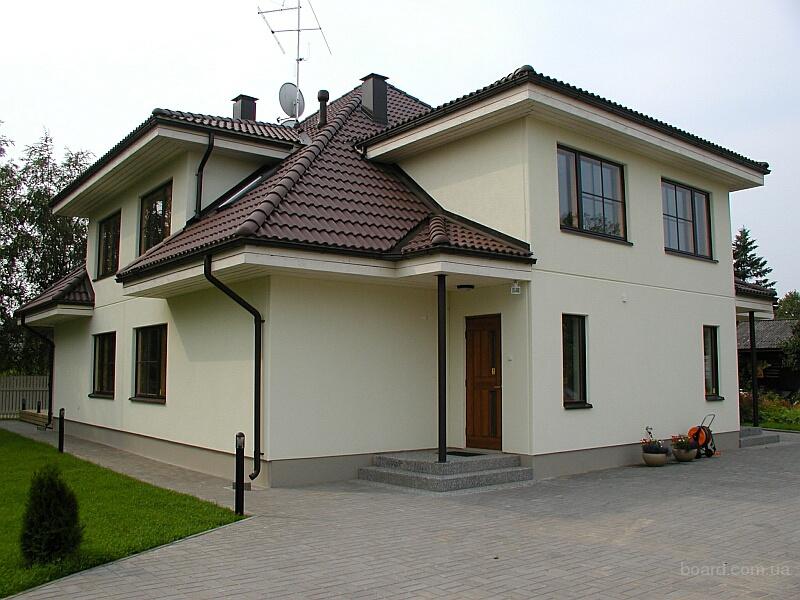 Этажность домов: одноэтажные, многоэтажные и т.д.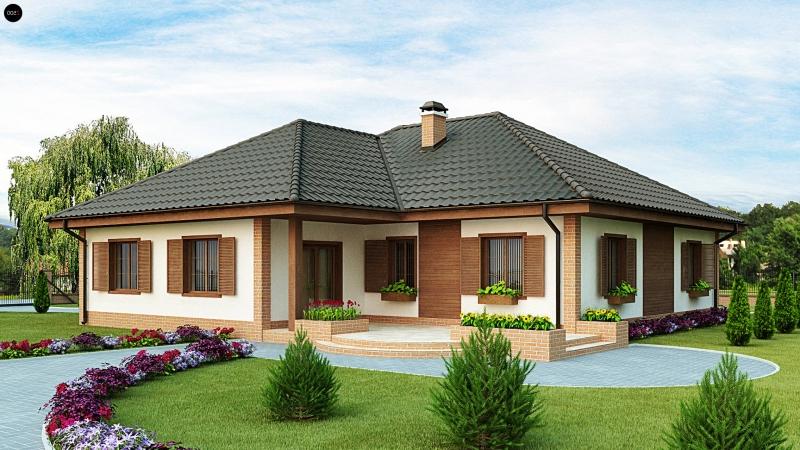 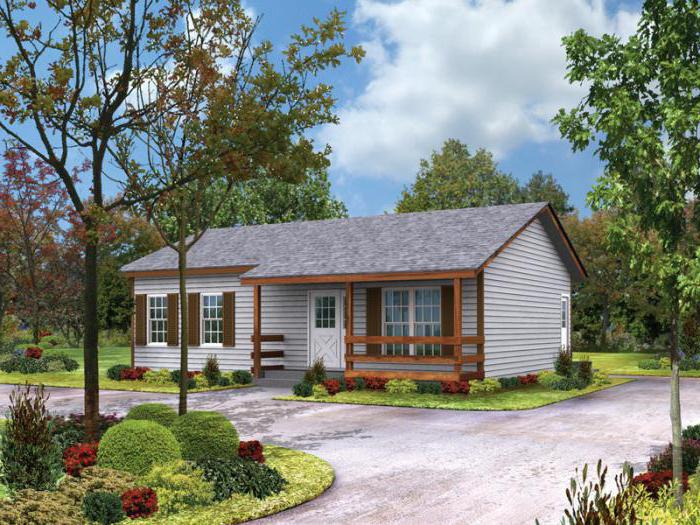 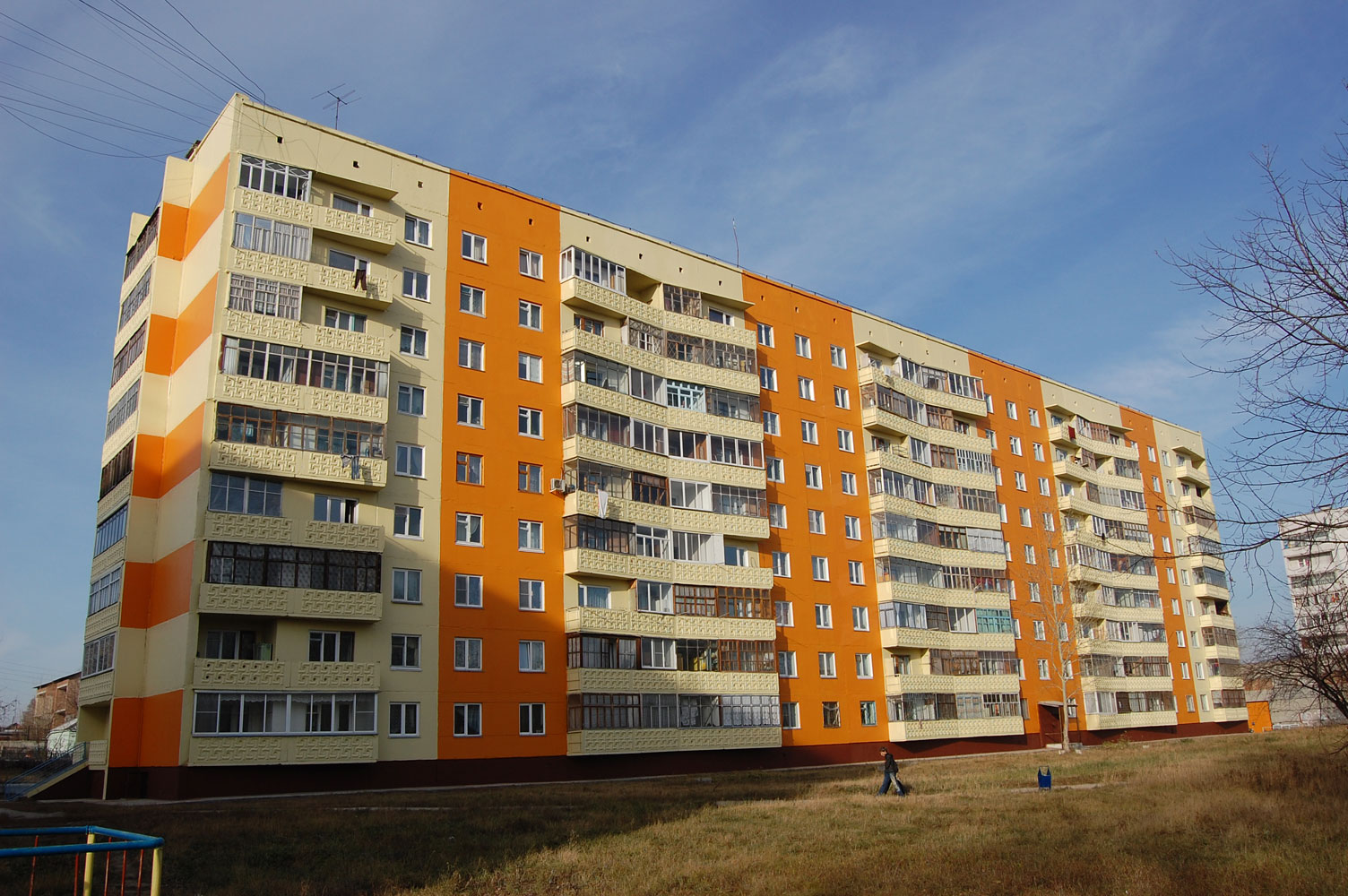 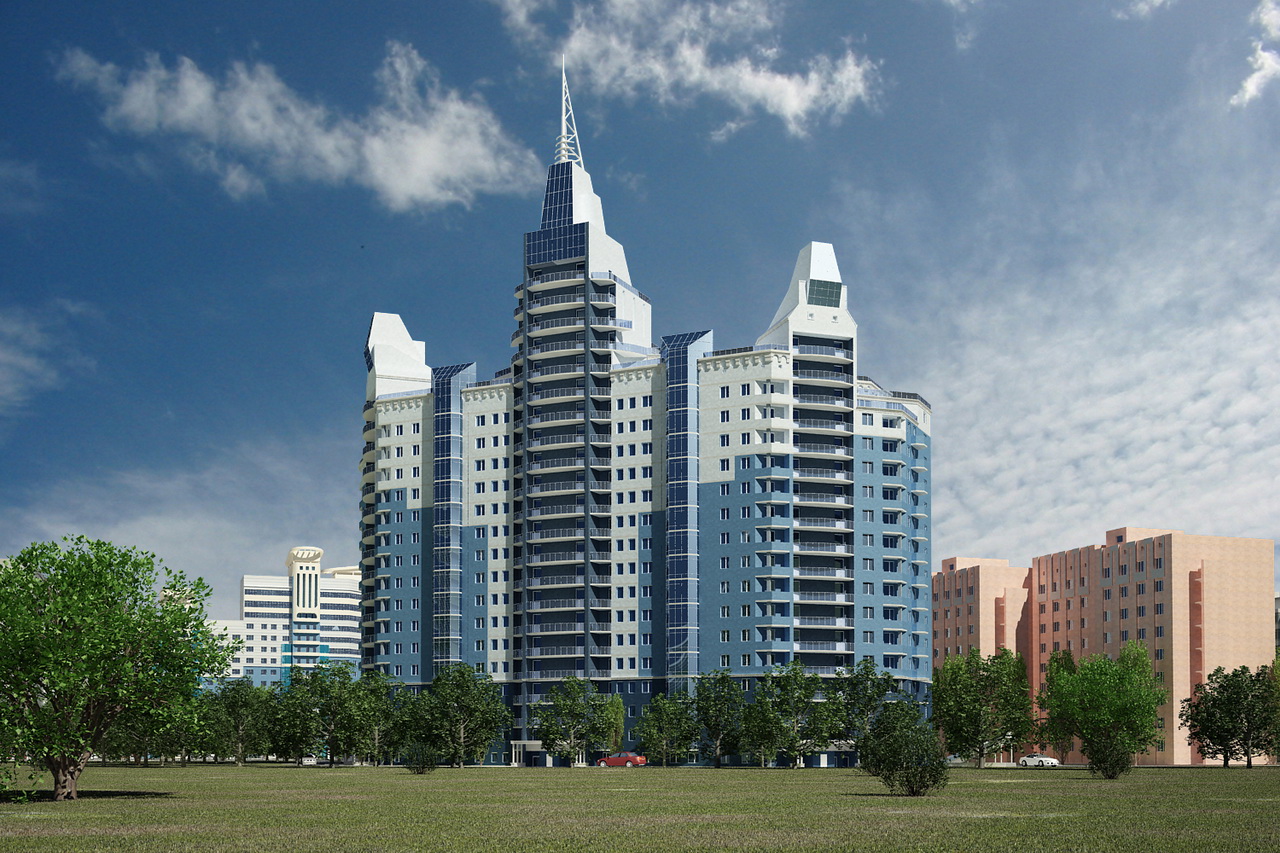 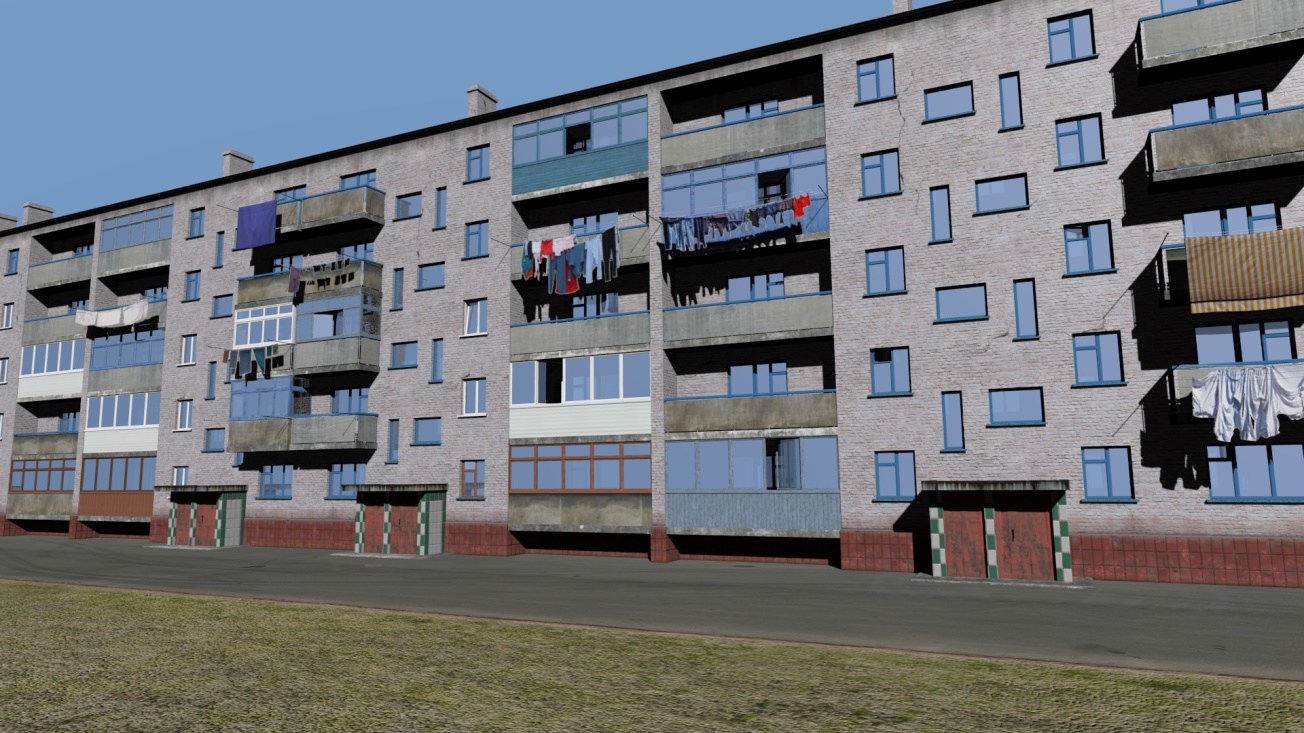 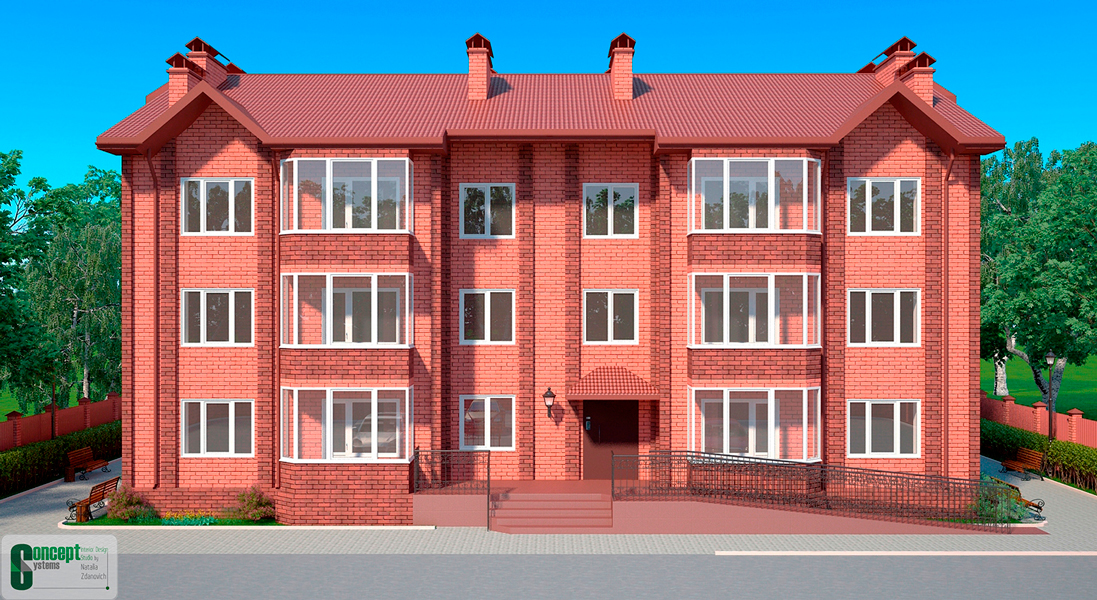 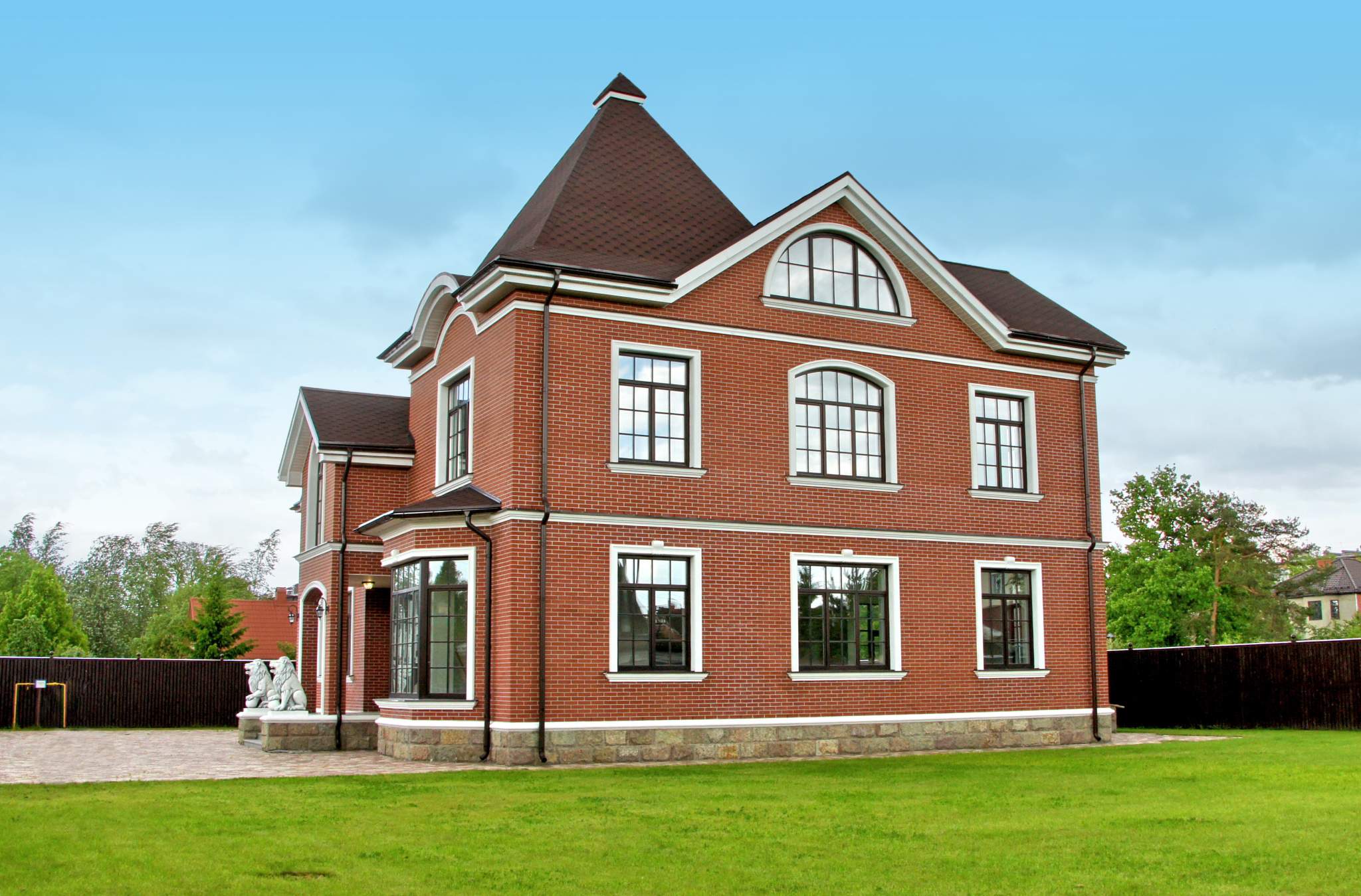 